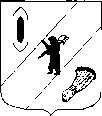 АДМИНИСТРАЦИЯ ГАВРИЛОВ-ЯМСКОГОМУНИЦИПАЛЬНОГО РАЙОНАПОСТАНОВЛЕНИЕ01.04.2022   № 244О внесении изменений в постановлениеАдминистрации Гаврилов-Ямского от 11.01.2022 №18В целях оптимизации расходов и эффективного использования бюджетных средств, в соответствии с решением Собрания представителей Гаврилов-Ямского муниципального района от 11.03.2022  № 155 «О внесении изменений в решение Собрания представителей Гаврилов-Ямского муниципального района от 16.12.2021 г. № 129 «О бюджете Гаврилов – Ямского муниципального района на 2022 год и на плановый период 2023-2024 годов», руководствуюсь статьей 26 Устава Гаврилов-Ямского муниципального района Ярославской области,АДМИНИСТРАЦИЯ МУНИЦИПАЛЬНОГО РАЙОНА ПОСТАНОВЛЯЕТ:       1. Внести в постановление Администрации Гаврилов-Ямского муниципального района от 11.01.2022 №18 «Об утверждении муниципальной программы «Развитие культуры и туризма в Гаврилов-Ямском муниципальном районе» на 2022-2025 годы, изменения согласно приложению.2. Контроль за исполнением настоящего постановления возложить на    первого заместителя Главы Администрации Гаврилов-Ямского муниципального района   Забаева А.А.3. Постановление опубликовать в районной массовой газете «Гаврилов-Ямский вестник» и разместить на официальном сайте Администрации муниципального района.4. Постановление вступает в силу с момента официального опубликования.Глава Администрациимуниципального района						       А.А. Комаров     Приложение к постановлению Администрации муниципального района от 01.04.2022 № 244Изменения,вносимые в муниципальную программу «Развитие культуры и туризмав Гаврилов-Ямском муниципальном районе» на 2022-2025 годыИзложить паспорт муниципальной программы Гаврилов-Ямского муниципального района «Развитие культуры и туризма в Гаврилов-Ямском муниципальном районе» на 2022-2025 годы в следующей редакции:ПАСПОРТ МУНИЦИПАЛЬНОЙ ПРОГРАММЫ<*> Указываются средства, предусмотренные решением Собрания представителей муниципального района о бюджете Гаврилов-Ямского муниципального района на очередной финансовый год и плановый период.2.	Изложить пп.3. п V Ресурсное обеспечение Муниципальной программы «Развитие культуры и туризма в Гаврилов-Ямском муниципальном районе»на 2022-2025 годы», в следующей редакции:3. Ресурсное обеспечение муниципальной программы3. Ресурсное обеспечение Муниципальной программы Гаврилов-Ямского муниципального района «Развитие культуры и туризма в Гаврилов-Ямском муниципальном районе»на 2022-2025 годы»3. Приложение 1 к Муниципальной программе «Развитие культуры и туризма в Гаврилов-Ямском муниципальном районе» на 2022-2025 годы изложить в новой редакции:Приложение 1Муниципальная целевая программа «Возрождение традиционной народной культуры» на 2022-2025 годыПаспорт муниципальной целевой программыЗадачи муниципальной целевой программыСписок принятых сокращений:1.  УКТС и МП - Управление культуры, туризма, спорта и молодёжной политики Администрации Гаврилов-Ямского муниципального района2.  МУЦБУКИМП - Муниципальное учреждение «Централизованная бухгалтерия учреждений культуры и молодежной политики Гаврилов - Ямского муниципального района»3.  МБУ ДО ДШИ - муниципальное бюджетное учреждение дополнительного образования Детская школа искусств4.  МБУК «Гаврилов-Ямская МЦРБ» - муниципальное бюджетное учреждение культуры «Гаврилов-Ямская межпоселенческая центральная районная библиотека-музей» 5.  МУК ДК - муниципальное учреждение культуры «Дом Культуры» Гаврилов-Ямского муниципального района6.  МУК "Великосельский КДЦ" - Муниципальное учреждение культуры «Великосельский культурно-досуговый центр» Гаврилов-Ямского муниципального района;7.  МУК"Заячье-Холмский КДЦ" - Муниципальное учреждение культуры «Заячье-Холмский культурно-досуговый центр» Гаврилов-Ямского муниципального района;8.  МУК"Митинский КДЦ" - Муниципальное учреждение культуры «Митинский культурно-досуговый центр» Гаврилов-Ямского муниципального района;9.  МУК"Шопшинский КДЦ" - Муниципальное учреждение культуры «Шопшинский культурно-досуговый центр» Гаврилов-Ямского муниципального района.1.	Изложить Приложение 2 к Муниципальной программе ««Развитие культуры и туризма в Гаврилов-Ямском муниципальном районе» на 2022-2025 годы изложить в новой редакции:Приложение 2Ведомственная целевая программа «Развитие сферы культурыГаврилов-Ямского муниципального района»на 2022-2025 годыПаспорт ВЕДОМСТВЕННОЙ целевой программыЗадачи ВЕДОМСТВЕННОЙ целевой программыОтветственный исполнитель муниципальной программыУправление культуры, туризма, спорта и молодёжной политики Администрации Гаврилов-Ямского муниципального района, начальник Управления Бондарева Наталия Сергеевна, тел. 8(48534)2-02-59Куратор муниципальной программыПервый заместитель Главы Администрации муниципального районаЗабаев Андрей АлександровичОтветственные исполнители подпрограмм муниципальной программы1. Муниципальное учреждение культуры «Дом культуры» Гаврилов-Ямского муниципального района;2. Муниципальное бюджетное учреждение культуры «Гаврилов-Ямская межпоселенческая центральная районная библиотека-музей»;3. Муниципальное бюджетное учреждение дополнительного образования «Детская школа искусств» Гаврилов-Ямского муниципального района;4. Муниципальное учреждение «Централизованная бухгалтерия учреждений культуры и молодежной политики Гаврилов-Ямского муниципального района»5. Муниципальное учреждение культуры «Великосельский культурно-досуговый центр» Гаврилов-Ямского муниципального района;6. Муниципальное учреждение культуры «Заячье-Холмский культурно-досуговый центр» Гаврилов-Ямского муниципального района;7. Муниципальное учреждение культуры «Митинский культурно-досуговый центр» Гаврилов-Ямского муниципального района;8. Муниципальное учреждение культуры «Шопшинский культурно-досуговый центр» Гаврилов-Ямского муниципального района.Сроки реализации муниципальной программы2022-2025 годыЦель муниципальной программы- создание условий для дальнейшего развития культуры в муниципальном образовании, способствующих реализации культурного и духовного потенциала каждой личности и общества в целом, обеспечение равной доступности культурных благ для граждан, сохранение исторического культурного наследияПеречень подпрограмм муниципальной программы- МЦП «Возрождение традиционной народной культуры»;- ВЦП «Развитие сферы культуры Гаврилов-Ямского муниципального района»Объемы и источники финансирования муниципальной программывсего по Муниципальной программе167 810 902,00 руб.*, из них:- федеральные средства 11 423 358,00 руб.<*>:2022 год – 11 297 646,00 руб.;2023 год – 62 856,00 руб.;2024 год – 62 856,00 руб.;2025 год - 0,00 руб.*- областные средства 40 829 544,00 руб.<*>:2022 год –15 227 722,00 руб.;2023 год –12 800 911,00 руб.;2024 год – 12 800 911,00 руб.;2025 год - 0,00 руб.*- средства бюджета муниципального района115 558 000,00 руб. <*>:2022 год –56 222 000,00 руб.;2023 год –36 607 000,00 руб.;2024 год – 22 729 000,00руб.;2025 год - 0,00руб.*- иные источники 0,00 руб.:2022 год –0,00 руб.;2023 год –0,00 руб.;2024 год - 0,00 руб.;2025 год - 0,00 руб.*(все источники финансирования указываются при их наличии)Плановые объемы финансирования подпрограмм муниципальной программы по годам реализации- муниципальная целевая программа «Возрождение традиционной народной культуры»:всего 1 131 000,00 руб., из них:2022 год – 600 000,00 руб.;2023 год – 328 000,00 руб.;2024 год –203 000,00 руб.;2025 год –0,00 руб.*- ведомственная целевая программа «Развитие сферы культуры Гаврилов-Ямского муниципального района»:всего 166 679 902,00 руб., из них:2022 год – 82 147 368,00 руб.;2023 год – 49 142 767,00 руб.;2024 год – 35 389 767,00руб.;2025 год - 0,00руб.*Конечные результаты муниципальной программы-увеличение числа посещений культурно-массовых мероприятий, проводимых учреждениями культурно-досугового типа;-увеличение числа посещений муниципальных библиотек;-увеличение числа посещений культурных мероприятий, проводимых детской школой искусствЭлектронный адрес размещения муниципальной программы в информационно-телекоммуникационной сети «Интернет»https://gavyam.ru/city/economies/reestr_MP.phpNп/пИсточник финансированияВсего <1>Оценка расходов (руб.), в том числе по годам реализацииОценка расходов (руб.), в том числе по годам реализацииОценка расходов (руб.), в том числе по годам реализацииОценка расходов (руб.), в том числе по годам реализацииNп/пИсточник финансированияВсего <1>2022 год2023 год2024 год2025 год12345671. Муниципальная целевая программа «Возрождение традиционной народной культуры»1. Муниципальная целевая программа «Возрождение традиционной народной культуры»1. Муниципальная целевая программа «Возрождение традиционной народной культуры»1. Муниципальная целевая программа «Возрождение традиционной народной культуры»1. Муниципальная целевая программа «Возрождение традиционной народной культуры»1. Муниципальная целевая программа «Возрождение традиционной народной культуры»1. Муниципальная целевая программа «Возрождение традиционной народной культуры»1.1Предусмотрено решением Собрания представителей  муниципального района  о бюджете:1 131 000,00600 000,00328 000,00203 000,000,001.1-средства бюджета муниципального района 1 131 000,00600 000,00328 000,00203 000,000,001.1- областные средства 0,000,000,000,000,001.1- федеральные средства 0,000,000,000,000,001.1- средства других бюджетов 0,000,000,000,000,001.2Справочно (за рамками предусмотренных средств решением Собрания представителей  муниципального района  о бюджете):0,000,000,000,000,001.2- средства бюджета муниципального района0,000,000,000,000,001.2- областные средства 0,000,000,000,000,001.2- федеральные средства 0,000,000,000,000,001.2- иные источники 0,000,000,000,000,002. Ведомственная целевая программа «Развитие сферы культурыГаврилов-Ямского муниципального района»2. Ведомственная целевая программа «Развитие сферы культурыГаврилов-Ямского муниципального района»2. Ведомственная целевая программа «Развитие сферы культурыГаврилов-Ямского муниципального района»2. Ведомственная целевая программа «Развитие сферы культурыГаврилов-Ямского муниципального района»2. Ведомственная целевая программа «Развитие сферы культурыГаврилов-Ямского муниципального района»2. Ведомственная целевая программа «Развитие сферы культурыГаврилов-Ямского муниципального района»2. Ведомственная целевая программа «Развитие сферы культурыГаврилов-Ямского муниципального района»2.1Предусмотрено решением Собрания представителей  муниципального района  о бюджете:166 679 902,0082 147 368,0049 142 767,0035 389767,000,00-средства бюджета муниципального района114 427 000,0055 622 000,0036 279 000,0022 526000,000,00- областные средства 40 829 544,0015 227 722,0012 800 911,0012 800911,000,00- федеральные средства 11 423 358,0011 297 646,0062 856,0062 856,000,00- средства других бюджетов 2.2Справочно (за рамками предусмотренных средств решением Собрания представителей  муниципального района  о бюджете):- средства бюджета муниципального района- областные средства - федеральные средства - иные источники Итого по Муниципальной программеПредусмотрено решением Собрания представителей  муниципального района  о бюджете:167 810 902,0082 747 368,0049 470 767,0035 592767,000,00- средства бюджета муниципального района115 558 000,0056 222 000,0036 607 000,0022 729000,000,00- областные средства 40 829 544,0015 227 722,0012 800 911,0012 800911,000,00- федеральные средства <11 423 358,0011 297 646,0062 856,0062 856,000,00- иные источникиСправочно (за рамками средств предусмотренных решением Собрания представителей  муниципального района  о бюджете) <2>- средства бюджета муниципального района- областные средства - федеральные средства - иные источники Ответственный исполнитель муниципальной целевой программыУправление культуры, туризма, спорта и молодёжной политики администрации Гаврилов-Ямского муниципального района, начальник Управления Бондарева Наталия Сергеевна, тел. 8(48534)2-02-59Куратор муниципальной целевой программыПервый заместитель Главы Администрации муниципального района Забаев Андрей АлександровичСрок реализации муниципальной целевой программы2022 -2025 годыИсполнители мероприятий муниципальной целевой программыМуниципальное учреждение культуры «Дом культуры» Гаврилов-Ямского муниципального района;Муниципальное учреждение культуры «Великосельский культурно-досуговый центр» Гаврилов-Ямского муниципального района;Муниципальное учреждение культуры «Заячье-Холмский культурно-досуговый центр» Гаврилов-Ямского муниципального района;Муниципальное учреждение культуры «Митинский культурно-досуговый центр» Гаврилов-Ямского муниципального района;Муниципальное учреждение культуры «Шопшинский культурно-досуговый центр» Гаврилов-Ямского муниципального района.Участники мероприятий муниципальной целевой программы Муниципальное учреждение культуры «Дом культуры» Гаврилов-Ямского муниципального района;Муниципальное учреждение культуры «Великосельский культурно-досуговый центр» Гаврилов-Ямского муниципального района;Муниципальное учреждение культуры «Заячье-Холмский культурно-досуговый центр» Гаврилов-Ямского муниципального района;Муниципальное учреждение культуры «Митинский культурно-досуговый центр» Гаврилов-Ямского муниципального района;Муниципальное учреждение культуры «Шопшинский культурно-досуговый центр» Гаврилов-Ямского муниципального района.Цель муниципальной целевой программыСохранение и восстановление традиционной народной культуры, как основной составляющей при формировании единого культурного пространства Гаврилов-Ямского муниципального районаОбъемы и источники финансирования муниципальной целевой программывсего 1 131 000,00 руб., из них:- федеральные средства 0,00 руб.<*>:2022 год –0,00 руб.;2023 год –0,00 руб.;2024 год - 0,00 руб.;2025 год - 0,00 руб.- областные средства 0,00 руб.<*>:2022 год – 0,00  руб.;2023 год – 0,00  руб.;2024 год - 0,00  руб.;2025 год - 0,00  руб.- средства бюджета муниципального района 1 131 000,00 руб. <*>:2022 год – 600 000,00 руб.;2023 год – 328 0000,00 руб.;2024 год - 203 000,00 руб.;2025 год - 0,00  руб.*- иные источники:2022 год – 0,00 руб.;2023 год – 0,00 руб.;2024 год - 0,00 руб.;2025 год - 0,00 руб.(все источники финансирования указываются при их наличии)Конечные результаты реализации муниципальной целевой программы- обеспечение стабильной работы клубных любительских объединений, занимающихся традиционным народным творчеством;- обеспечение количества посещений программных мероприятий;- обеспечение проведения стабильного количества мастер - классов в области традиционной народной культуры.Электронный адрес размещения муниципальной целевой программы в сети «Интернет»https://gavyam.ru/city/economies/reestr_MP.phpNп/пНаименование задачи/мероприятия (в установленном порядке)Результат выполнения задачи мероприятияРезультат выполнения задачи мероприятияСрок реализации, годыПлановый объем финансирования (единица измерения)Плановый объем финансирования (единица измерения)Плановый объем финансирования (единица измерения)Плановый объем финансирования (единица измерения)Плановый объем финансирования (единица измерения)Исполнитель и участники мероприятия (в установленном порядке)Nп/пНаименование задачи/мероприятия (в установленном порядке)наименование (единица измерения)плановое значениеСрок реализации, годывсего <2>федеральные средства <3>областные средствасредства бюджета муниципального районаиные источники 12345678910111Популяризация традиционной народной культуры (организация работы КЛО, проведение мероприятий, творческих лабораторий, мастер-классов, семинаров, фестивалей, конкурсов, исследовательская деятельность).Общее количество мероприятий по популяризации традиционной народной культуры (шт.)252022500000,0000500000,0001Популяризация традиционной народной культуры (организация работы КЛО, проведение мероприятий, творческих лабораторий, мастер-классов, семинаров, фестивалей, конкурсов, исследовательская деятельность).Общее количество мероприятий по популяризации традиционной народной культуры (шт.)252023328000,0000328000,0001Популяризация традиционной народной культуры (организация работы КЛО, проведение мероприятий, творческих лабораторий, мастер-классов, семинаров, фестивалей, конкурсов, исследовательская деятельность).Общее количество мероприятий по популяризации традиционной народной культуры (шт.)252024203000,0000203000,0001Популяризация традиционной народной культуры (организация работы КЛО, проведение мероприятий, творческих лабораторий, мастер-классов, семинаров, фестивалей, конкурсов, исследовательская деятельность).Общее количество мероприятий по популяризации традиционной народной культуры (шт.)2520250001.1Организация и проведение гастрономического фестиваляКоличество мероприятий (шт.)1202220000,000020000,000Управление КТСиМП; МУК ДК1.1Организация и проведение гастрономического фестиваляКоличество мероприятий (шт.)1202313000,000013000,000Управление КТСиМП; МУК ДК1.1Организация и проведение гастрономического фестиваляКоличество мероприятий (шт.)120245000,00005000,000Управление КТСиМП; МУК ДК1.1Организация и проведение гастрономического фестиваляКоличество мероприятий (шт.)12025000Управление КТСиМП; МУК ДК1.2Организация и проведение фестиваля дорожной песни «СТРАНА ЯМЩИКА»Количество мероприятий (шт.)12022150000,0000150000,000Управление КТС и МП; МУК ДК;МУК"Великосельский КДЦ";МУК"Заячье-Холмский КДЦ";МУК"Митинский КДЦ";МУК"Шопшинский КДЦ"1.2Организация и проведение фестиваля дорожной песни «СТРАНА ЯМЩИКА»Количество мероприятий (шт.)12023140000,0000140000,000Управление КТС и МП; МУК ДК;МУК"Великосельский КДЦ";МУК"Заячье-Холмский КДЦ";МУК"Митинский КДЦ";МУК"Шопшинский КДЦ"1.2Организация и проведение фестиваля дорожной песни «СТРАНА ЯМЩИКА»Количество мероприятий (шт.)1202480000,000080000,000Управление КТС и МП; МУК ДК;МУК"Великосельский КДЦ";МУК"Заячье-Холмский КДЦ";МУК"Митинский КДЦ";МУК"Шопшинский КДЦ"1.2Организация и проведение фестиваля дорожной песни «СТРАНА ЯМЩИКА»Количество мероприятий (шт.)12025000Управление КТС и МП; МУК ДК;МУК"Великосельский КДЦ";МУК"Заячье-Холмский КДЦ";МУК"Митинский КДЦ";МУК"Шопшинский КДЦ"1.3Организация и проведение конкурса народных промыслов «Сувенир Страны Ямщика»Количество мероприятий (шт.)1202220000,000020000,000Управление КТС и МП; МУК ДК;1.3Организация и проведение конкурса народных промыслов «Сувенир Страны Ямщика»Количество мероприятий (шт.)1202313 000,000013 000,000Управление КТС и МП; МУК ДК;1.3Организация и проведение конкурса народных промыслов «Сувенир Страны Ямщика»Количество мероприятий (шт.)120245 000,00005 000,000Управление КТС и МП; МУК ДК;1.3Организация и проведение конкурса народных промыслов «Сувенир Страны Ямщика»Количество мероприятий (шт.)12025000Управление КТС и МП; МУК ДК;1.4Организация и проведение творческих лабораторий, мастер-классов, семинаров, исследовательская деятельностьКоличество мероприятий (шт.)202240 000,000040 000,000Управление КТС и МП; МУК ДК;1.4Организация и проведение творческих лабораторий, мастер-классов, семинаров, исследовательская деятельностьКоличество мероприятий (шт.)202326 000,000026 000,000Управление КТС и МП; МУК ДК;1.4Организация и проведение творческих лабораторий, мастер-классов, семинаров, исследовательская деятельностьКоличество мероприятий (шт.)202410 000,000010 000,000Управление КТС и МП; МУК ДК;1.4Организация и проведение творческих лабораторий, мастер-классов, семинаров, исследовательская деятельностьКоличество мероприятий (шт.)2025000Управление КТС и МП; МУК ДК;1.5Организация и проведение «Ретро-матча»Количество мероприятий (шт.)12022150 000,0000150 000,000Управление КТС и МП; МУК ДК;1.5Организация и проведение «Ретро-матча»Количество мероприятий (шт.)1202312 1000,0000121 000,000Управление КТС и МП; МУК ДК;1.5Организация и проведение «Ретро-матча»Количество мероприятий (шт.)1202495 000,000095 000,000Управление КТС и МП; МУК ДК;1.5Организация и проведение «Ретро-матча»Количество мероприятий (шт.)12025000Управление КТС и МП; МУК ДК;1.6Организация и проведение праздника «Масленица»Количество мероприятий (шт.)12022120 000,0000120 000,000Управление КТС и МП; МУК ДК;1.6Организация и проведение праздника «Масленица»Количество мероприятий (шт.)1202315 000,000015 000,000Управление КТС и МП; МУК ДК;1.6Организация и проведение праздника «Масленица»Количество мероприятий (шт.)120248 000,00008 000,000Управление КТС и МП; МУК ДК;1.6Организация и проведение праздника «Масленица»Количество мероприятий (шт.)12025000Управление КТС и МП; МУК ДК;2Продвижение традиций и современных направлений развития района, информационное сопровождение (участие в выставках, семинарах, форумах, фестивалях и других мероприятиях; приобретение оборудования, изготовление информационных буклетов, листовок и т.д.)Общее количество мероприятий по продвижению традиций (шт.)192022100 000,0000100 000,0002Продвижение традиций и современных направлений развития района, информационное сопровождение (участие в выставках, семинарах, форумах, фестивалях и других мероприятиях; приобретение оборудования, изготовление информационных буклетов, листовок и т.д.)Общее количество мероприятий по продвижению традиций (шт.)1920230002Продвижение традиций и современных направлений развития района, информационное сопровождение (участие в выставках, семинарах, форумах, фестивалях и других мероприятиях; приобретение оборудования, изготовление информационных буклетов, листовок и т.д.)Общее количество мероприятий по продвижению традиций (шт.)1920240002Продвижение традиций и современных направлений развития района, информационное сопровождение (участие в выставках, семинарах, форумах, фестивалях и других мероприятиях; приобретение оборудования, изготовление информационных буклетов, листовок и т.д.)Общее количество мероприятий по продвижению традиций (шт.)1920250002.1Участие во Всероссийском конкурсе «Русский костюм на рубеже эпох»Количество мероприятий (шт.)1202240 000,000040 000,000Управление КТС и МП; МУК ДК;2.1Участие во Всероссийском конкурсе «Русский костюм на рубеже эпох»Количество мероприятий (шт.)12023000Управление КТС и МП; МУК ДК;2.1Участие во Всероссийском конкурсе «Русский костюм на рубеже эпох»Количество мероприятий (шт.)12024000Управление КТС и МП; МУК ДК;2.1Участие во Всероссийском конкурсе «Русский костюм на рубеже эпох»Количество мероприятий (шт.)12025000Управление КТС и МП; МУК ДК;2.2Участие в мероприятиях областного, федер.и другого уровня с целью продвижения и популяризации традиций и современных направлений развития районаКоличество мероприятий (шт.)12202220 000,000020 000,000Управление КТС и МП; МУК ДК;2.2Участие в мероприятиях областного, федер.и другого уровня с целью продвижения и популяризации традиций и современных направлений развития районаКоличество мероприятий (шт.)122023000Управление КТС и МП; МУК ДК;2.2Участие в мероприятиях областного, федер.и другого уровня с целью продвижения и популяризации традиций и современных направлений развития районаКоличество мероприятий (шт.)122024000Управление КТС и МП; МУК ДК;2.2Участие в мероприятиях областного, федер.и другого уровня с целью продвижения и популяризации традиций и современных направлений развития районаКоличество мероприятий (шт.)122025000Управление КТС и МП; МУК ДК;2.3Приобретение (изготовление) выставочного оборудования, изготовление информационных буклетов, листовок, визиток и т.д.Количество экземпляров(шт.)5202240 000,000040 000,000Управление КТС и МП; МУК ДК;2.3Приобретение (изготовление) выставочного оборудования, изготовление информационных буклетов, листовок, визиток и т.д.Количество экземпляров(шт.)52023000Управление КТС и МП; МУК ДК;2.3Приобретение (изготовление) выставочного оборудования, изготовление информационных буклетов, листовок, визиток и т.д.Количество экземпляров(шт.)52024000Управление КТС и МП; МУК ДК;2.3Приобретение (изготовление) выставочного оборудования, изготовление информационных буклетов, листовок, визиток и т.д.Количество экземпляров(шт.)52025000Управление КТС и МП; МУК ДК;2.3Приобретение (изготовление) выставочного оборудования, изготовление информационных буклетов, листовок, визиток и т.д.Количество экземпляров(шт.)52022000Управление КТС и МП; МУК ДК;Итого по муниципальной целевой программеИтого по муниципальной целевой программеИтого по муниципальной целевой программеИтого по муниципальной целевой программе2022600 000,0000600 000,000Итого по муниципальной целевой программеИтого по муниципальной целевой программеИтого по муниципальной целевой программеИтого по муниципальной целевой программе2023328 000,0000328 000,000Итого по муниципальной целевой программеИтого по муниципальной целевой программеИтого по муниципальной целевой программеИтого по муниципальной целевой программе2024203 000,0000203 000,000Итого по муниципальной целевой программеИтого по муниципальной целевой программеИтого по муниципальной целевой программеИтого по муниципальной целевой программе2025000Ответственный исполнитель ведомственной целевой программыУправление культуры, туризма, спорта и молодёжной политики администрации Гаврилов-Ямского муниципального района, начальник Управления Бондарева Наталия Сергеевна, тел. 8(48534)2-02-59Куратор ведомственной целевой программыПервый заместитель Главы Администрации муниципального района Забаев Андрей АлександровичСрок реализации ведомственной целевой программы2022 -2025 годыИсполнители мероприятий ведомственной целевой программы- Муниципальное бюджетное учреждение культуры «Гаврилов-Ямская межпоселенческая центральная библиотека-музей»;- Муниципальное бюджетное учреждение дополнительного образования Детская школа искусств;- Муниципальное учреждение культуры «Дом культуры Гаврилов-Ямского муниципального района»- Муниципальное учреждение «Централизованная бухгалтерия учреждений культуры и   молодежной политики Гаврилов-Ямского муниципального района»;- Муниципальное учреждение культуры «Великосельский культурно-досуговый центр» Гаврилов-Ямского муниципального района;- Муниципальное учреждение культуры «Заячье-Холмский культурно-досуговый центр» Гаврилов-Ямского муниципального района;- Муниципальное учреждение культуры «Митинский культурно-досуговый центр» Гаврилов-Ямского муниципального района;- Муниципальное учреждение культуры «Шопшинский культурно-досуговый центр» Гаврилов-Ямского муниципального района.Участники мероприятий ведомственной целевой программы - Муниципальное бюджетное учреждение культуры «Гаврилов-Ямская межпоселенческая центральная библиотека-музей»;- Муниципальное бюджетное учреждение дополнительного образования Детская школа искусств;- Муниципальное учреждение культуры «Дом культуры Гаврилов-Ямского муниципального района»- Муниципальное учреждение «Централизованная бухгалтерия учреждений культуры и   молодежной политики Гаврилов-Ямского муниципального района»;- Муниципальное учреждение культуры «Великосельский культурно-досуговый центр» Гаврилов-Ямского муниципального района;- Муниципальное учреждение культуры «Заячье-Холмский культурно-досуговый центр» Гаврилов-Ямского муниципального района;- Муниципальное учреждение культуры «Митинский культурно-досуговый центр» Гаврилов-Ямского муниципального района;- Муниципальное учреждение культуры «Шопшинский культурно-досуговый центр» Гаврилов-Ямского муниципального района.Цель ведомственной целевой программыОбеспечение доступности качественных культурных услуг за счет эффективного использования материально-технических, кадровых, финансовых и управленческих ресурсов.Объемы и источники финансирования ведомственной целевой программывсего 166 679 902,00 руб., из них:- федеральные средства 11 423 358,00 руб.<*>:2022 год -11 297 646,00 руб.;2023 год - 62 856,00 руб.;2024 год - 62 856,00 руб.;2025 год - 0,00 руб.*- областные средства 40 829 544,00 руб.<*>:2022 год –15 227 722,00 руб.;2023 год –12 800 911,00 руб.;2024 год - 12 800 911,00 руб.;2025 год - 0,00 руб.*- средства бюджета муниципального района114 427 000,00руб.<*>:2022 год –55 622 000,00 руб.;2023 год –36 279 000,00 руб.;2024 год - 22 526 000,00руб.;2025 год - 0,00руб.*- иные источники 0,00 руб.:2022 год –0,00 руб.;2023 год –0,00 руб.;2024 год - 0,00 руб.*;2025 год - 0,00 руб.*(все источники финансирования указываются при их наличии)Конечные результаты реализации ведомственной целевой программы- Количество обучающихся в образовательных учреждениях сферы культуры/ количество детей в возрасте от 7 до 15 лет включительно, обучающихся в ДШИ за счет бюджетных средств и на платной основе по предпрофессиональным образовательным программам в области искусств - 365/185;– Число участников клубно-досуговых формирований– 1955;- Количеств проведенных культурно-массовых мероприятий – 720.Электронный адрес размещения ведомственной целевой программы «Интернет»https://gavyam.ru/city/economies/reestr_MP.phpNп/пНаименование задачи/мероприятия (в установленном порядке)Результат выполнения задачи мероприятияРезультат выполнения задачи мероприятияСрок реализации, годыПлановый объем финансирования (единица измерения)Плановый объем финансирования (единица измерения)Плановый объем финансирования (единица измерения)Плановый объем финансирования (единица измерения)Плановый объем финансирования (единица измерения)Исполнитель и участники мероприятия (в установленном порядке)Nп/пНаименование задачи/мероприятия (в установленном порядке)наименование (единица измерения)плановое значениеСрок реализации, годывсего <2>федеральные средства <3>областные средствасредства бюджета муниципального районаиные источ-ники 12345678910111Обеспечение деятельности муниципальных бюджетных учреждений сферы культурыКоличество учреждений8202220232024202569 496 501,0049 142 767,0035 389 767,001 197 646,0062 856,0062 856,0013 634 928,0012 800 911,0012 800 911,0054 663 927,0036 279 000,0022 526 000,001.1Обеспечение деятельности учреждений дополнительного образованияКоличество учреждений1202220232024202511 657 000,007 654 000,004 755 000,0011 657 000,007 654 000,004 755 000,00МБУ ДО ДШИ1.2Обеспечение деятельности учреждений по организации досуга в сфере культурыКоличество учреждений5202220232024202528 632 373,0018 980 000,0011 780 000,0028 632 373,0018 980 000,0011 780 000,00МУК ДК;МУК"Великосельский КДЦ";МУК"Заячье-Холмский КДЦ";МУК"Митинский КДЦ";МУК"Шопшинский КДЦ"1.3Обеспечение деятельности библиотекиКоличество учреждений1202220232024202510 433 395,007 241 000,004 498 000,0010 433 395,007 241 000,004 498 000,00МБУК"Гаврилов-Ямская МЦРБ"1.4Обеспечение деятельности прочих учреждений культурыКоличество учреждений120222023202420253 662 000,002 404 000,001 493 000,003 662 000,002 404 000,001 493 000,00МУЦБУКИМП1.5Расходы на реализацию мероприятий инициативного бюджетирования на территории ЯО(поддержка местных инициатив) БМРКоличество учреждений12022202320242025436 115,00414 300,0021 815,00МУК"Митинский КДЦ";1.6Расходы на повышение оплаты труда работников муниципальных учреждений в сфере культурыКоличество учреждений7202220232024202512 777 663,0012 777 663,0012 777 663,0012 777 663,0012 777 663,0012 777 663,00МБУ ДО ДШИМУК ДК;МУК"Великосельский КДЦ";МУК"Заячье-Холмский КДЦ";МУК"Митинский КДЦ";МУК"Шопшинский КДЦ";МБУК"Гаврилов-Ямская МЦРБ"1.7Расходы на обеспечение развития и укрепления материально-технической базы домов культуры в населенных пунктах с числом жителей до 50 тысяч человекКоличество учреждений120222023202420251 807 319,001 134 790,00419 717,00252 812,00МУК «ДК»1.8Расходы на комплектование книжных фондов муниципальных библиотекКоличество учреждений1202220232024202590 636,0086 104,0086 104,0062 856,0062 856,0062 856,0023 248,0023 248,0023 248,004 532,00МБУК"Гаврилов-Ямская МЦРБ"2Организация и проведение районных культурно-массовых мероприятийКоличество учреждений52022202320242025668 000,00300 000,00368 000,002.1Расходы на организацию и проведение районных культурно-массовых мероприятийКоличество учреждений52022202320242025368 000,00368 000,00МУК ДК;МУК"Великосельский КДЦ";МУК"Заячье-Холмский КДЦ";МУК"Митинский КДЦ";МУК"Шопшинский КДЦ";2.2Расходы на организацию и проведение культурных мероприятий, направленных на улучшение социального самочувствия жителей муниципальных образований Ярославской областиКоличество учреждений52022202320242025300 000,00300 000,00МУК ДК;3Региональный проект «Культурная среда»202220232024202511 878 700,0010 000 000,001 288 627,00590 073,003.1Расходы на проведение капитального ремонта муниципальных библиотекКоличество учреждений120222023202420251 878 700,001 288 627,00590 073,00МБУК "Гаврилов-Ямская МЦРБ"3.2Расходы на создание модельных муниципальных библиотекКоличество учреждений1202220232024202510 000 000,0010 000 000,00МБУК "Гаврилов-Ямская МЦРБ"4Региональный проект «Творческие люди»2022202320242025104 167,00100 000,004 167,004.1Расходы на выплату денежных поощрений лучшим сельским учреждениям культуры и лучшим работникам сельских учреждений культурыКоличество учреждений12022202320242025104 167,00100 000,004 167,00МБУК "Гаврилов-Ямская МЦРБ"Итого по ведомственной целевой программеИтого по ведомственной целевой программеИтого по ведомственной целевой программеИтого по ведомственной целевой программе202282 147 368,0011 297 646,0015 227 722,0055 622 000,00Итого по ведомственной целевой программеИтого по ведомственной целевой программеИтого по ведомственной целевой программеИтого по ведомственной целевой программе202349 142 767,0062 856 ,0012 800 911,0036 279 000,00Итого по ведомственной целевой программеИтого по ведомственной целевой программеИтого по ведомственной целевой программеИтого по ведомственной целевой программе202435 389 767,0062 856,0012 800 911,0022 526 000,00Итого по ведомственной целевой программеИтого по ведомственной целевой программеИтого по ведомственной целевой программеИтого по ведомственной целевой программе2025